*Pga koronasituasjonen var årsmøtet flyttet fra 25.03.20, og det ble avholdt digitalt via Teams.01	Valg av møteleder, referent samt to til å signere møteprotokollenLene Monsen: møteleder, Elen Katharina Ousland: referent. Vitne: Richard EmberlandVitne: Bjarte Odin Kvamme02	Godkjenning av innkalling og antall stemmeberettigede/fullmakterDet ble registrert fra Huskestua Eierforening 14 stemmeberettigede. 0 via fullmakt, totalt  14 stemmeberettigede.Til foreldreråd deltok i tillegg 3 foreldre.  Spørsmål til innkallingens sak 4 Huskestua 2040, som ikke står oppført på presentasjonen.Svar: Informasjon om Huskestua 2040 ligger inn i presentasjonen under sak 3, Eierstyrets årsmelding for 2019.Innkalling godkjent.03	Eierstyrets årsmelding for 2019Eierstyret presentert.  Nøkkeltall presentert.  Styrets hovedoppgaver presentert.Arbeidet med Huskestua 2040 (rehabiliteringsprosjekt) presentert.Årsmelding godkjent.05	Regnskap for 2019Presentert: Planla årsresultat for 2019 til å bli kr.583 000 i pluss.  Faktisk årsresultat 2019 ble kr. 58 577. Hovedårsaker: Noe lavere off tilskudd høyere lønnskostnader Spørsmål fra årsmøtet omkring barnehagens bankinnskudd. Er det vanlig for barnehager å ha flere millioner på bok? Svar: Eierstyret har ikke sammenligningsgrunnlag for å svare. I en artikkel på utdanningsnytt.no fra 2019 vises det til eksempler på barnehager med betydelig høyere egenkapital enn i Huskestua, også i Stavanger.Huskestua har bygget seg opp egenkapital over flere år. Vi har budsjettert nøkternt, driver godt og har de siste årene hatt lave lån og finanskostnader. Selv om budsjettet har vært nøkternt, har det vært godt med penger å bruke som kommer barna direkte til gode, f.eks. gjennom vikarbruk, turer, aktiviteter og innkjøp av leker og utstyr.Presentert status på sikringsfondet (de 3000 kr foreldrene setter inn og får tilbake når barnet går ut).  Ingen spørsmål.Revisors beretning lest opp.  Ingen spørsmål.Eierforening godkjente enstemmig regnskap & sikringsfond 2019.  06	Budsjett for 2020Presentert: budsjett med forventet driftsresultat kr.45 000, hvilket vil gi et negativt årsresultat (etter avskrivninger) på kr. 259 000.Styret anser dette som et 0-resultat, og mener det kan forsvares ved at tidligere år har gått bedre enn forventet. Vi har også egenkapital til å dekke et evt underskudd. Budsjettet er fremdeles nøkternt, med ikke stramt mtp utgifter som berører barnas hverdag.Budsjettet har lagt inn som forutsetning kostpenger på kr.370 pr mnd i 11 mnd, som i 2019.07 	Foreldrerådet fastsetter foreldrebetalingStyrets forslag til Foreldrebetaling 2020: statens makspris + kostpenger kr.370 pr mnd i 11 mnd.Styrets forslag vedtatt enstemmig.08	Årsmøtet vedtar budsjett for 2020Budsjettforslag 2020 godkjent/vedtatt.Prosjekt Huskestua 2040 videreføres i neste fase.09	ValgForslag til nytt styreErik T. Austbø, leder	- valgt for 1 årReinert Hansson	- ikke på valgLise Ims			- gjenvalg for 1 årMartin Håland		- ikke på valgBjarte Odin Kvamme  	- valgt for 2 årMorten Johannessen	- valgt for 2 årValgkomite:Oddgeir Dalane			- valgt for 2 årErnst Kristen Helgøy Kloster	- valgt for 2 årRevisorCapax revisjonValgkomiteens innstilling ble godkjent enstemmig.10	Innkomne forslagIngen forslag mottatt.11	AvslutningAvtroppende styreleder takket av. Påtroppende styreleder takket for tilliten. Referent: 	Elen Katharina Ousland (sign):Vitner: 		 Richard Emberland (sign): Bjarte Odin Kvamme (sign):PROTOKOLL FRA ÅRSMØTE I HUSKESTUA EIERFORENING, SAMT FORELDRERÅD, 19.05.2020TEAMS-møte*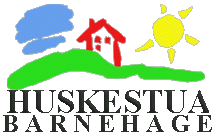 